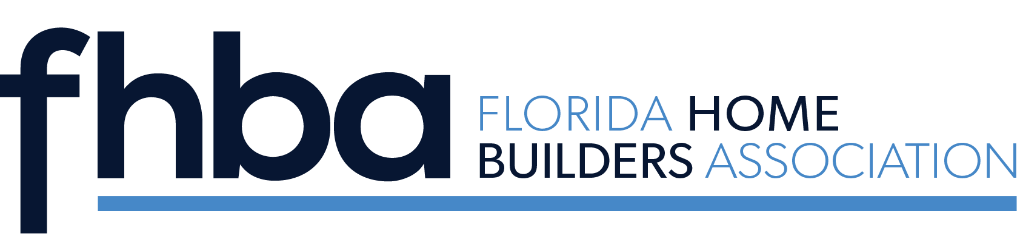 2024 Young Building Professional Award Nomination FormFirst Name:Last Name:Title:Company/Organization:Address 1:City:State:Country:Zip:Telephone:Email Address:Membership PIN:How do you know the Nominee?:Self NominationNominee First Name:Nominee Last Name:Nominee Title:Nominee Company/Organization:Nominee Mailing Address 1:Nominee City:Nominee State:Nominee Country:Nominee Zip:Nominee Telephone Number:Nominee Email Address:Nominee NAHB Membership PIN:Year of Birth:Career ProgressYou must show the growth of your (or the nominee's) skills, responsibility, and success in your chosen profession. We're looking for a clear sense of growth and accomplishments in your (or the nominee's) work. (Please be specific about the accomplishments.):Industry InvolvementHow have you (or the nominee) committed to advancing the building industry. Demonstrate your commitment to upholding the ideals of FHBA and the building industry. How involved are you in your professional organization(s)? (Are you (or the nominee) more than just a member? Have you chaired a committee? Run an event?Served on the board? Be specific: How did your involvement produce results? For example, how much money you helped raise, how your efforts led to a new program, such as training or outreach for your organization. Wherever possible, supply data to make your case.) :InnovationHow have you (or the nominee) demonstrated creativity and innovation by developing new ideas and/or adapting successful solutions to problems and challenges, or optimizing unique opportunities? (Nominees should bring forward new and creative ideas that inspire all young building professionals to contribute their very best to the building industry.) :Leadership DevelopmentLeaders are the face of the industry, and display quality characteristics like integrity, competency and intelligence. How have you (or the nominee) exhibited these leadership traits and influenced others to promote a positive change? (The characteristics of a leader come through in our day to day interactions with those around us. They are also forward-looking and inspiring to others. Describe how you (or the nominee) exhibited these traits.):Community Outreach/Volunteer WorkDescribe any other activities and/or volunteer work that you (or the nominee) is involved in that shows your passion for the industry and community. (It's important that the nominee is someone of good character who cares about their community and gives back to organizations that make our communities whole. It also shows they are the experts in their area. When reporting your activities, be specific. Habitat for Humanity? How many days/year? How many houses did you help build, over what time period?What roles/titles did you assume in your community work? How are you giving back?):Continuing EducationDescribe your education and/or training experience. (Formal education is not necessarily a reliable indicator of career success, but the judges need to know how far you've gone in your education and how it contributed to your overall career development. Did you earn a degree at night while working a full-time job? Did you get advanced training, such as a CGP, CAPS, MIRM, or other professional designation?):Personal InformationTell us about your (or the nominee's) off-the-clock hobbies and any other interesting information to give us a picture of who you are as a whole person. (The nominee is also distinguished by who they are in everyday life. They recognize themselves as people of high principles and character who exemplify this through other interests and activities other than work or community/professional service. This is a chance to tell a little about the inner you. For example, are you learning to play the bassoon? Did you have an interesting previous occupation before your current one?):Email all supporting materials to Shari Hickey shickey@fhba.com. Materials should be saved as PDF or Word formats. If sending photos, please send in PNG or JPEG format.